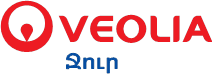 SylfaenՄամուլի հաղորդագրությունՀայտարարություն գերիշխող դիրքի չարաշահման մեղադրանքի վերաբերյալ«Վեոլիա Ջուր» ընկերությունը, որպես 160-ամյա փորձառություն ունեցող  «Վեոլիա Գրուպ» ընկերության մասնաճյուղ, իր բաժանորդներին մատուցվող ծառայությանների որակը և անվտանգության բարձր չափանիշներն ու գնումների կանոններն ապահովելու նպատակով իրականացնում է հստակ քաղաքականություն, պայմանագրային հարաբերություններ հաստատելով այնպիսի հուսալի և կայացած ընկերությունների հետ, որոնք կարող են համապատասխան ոլորտներում ցուցաբերել պահանջվող փորձառություն և ներկայացնել գործունեության հարուստ պատմության համոզիչ ապացույցներ: Համաշխարհային առաջատար Օպերատորի մաս կազմող «Վեոլիա Ջուր» ՓԲԸ-ից ակնկալվում է միջազգային լավագույն պրակտիկայի հնարավորինս լայն կիրառություն և առկա տեխնոլոգիաների ապահովում: Դրանով պայմանավորված, ընկերությունը նպատակամղված է իր գործունեության մեջ օգտագործել առավել բարձր դասի ապրանքներ և ժամանակակից տեխնոլոգիաներ՝ ի շահ երկրի եւ բաժանորդների: «Վեոլիա Ջուր» ընկերությունն ամենաբարձր պատասխանատվությունն է ստանձնել իր բաժանորդների հանդեպ եւ այդ իսկ պատճառով երբեք զիջումների չի գնա  Հայաստանի Հանրապետությունում ջրամատակարարման, ջրահեռացման ծառայությունների անվտանգությանը և ջրի որակի ապահովմանը վերաբերող հարցերում:ՀՀ Տնտեսական մրցակցության պաշտպանության պետական հանձնաժողովի որոշումը, ըստ որի «Վեոլիա Ջուր» ընկերությունը «չարաշահում է գերիշխող դիրքը», մեզ համար անակնկալ է: «Վեոլիա Ջուր» ընկերության դեմ ներկայացված մեղադրանքը կեղծ և անհիմն է: «Վեոլիա Ջուր» ընկերությունն իր գործունեությունում մշտապես առաջնորդվում է ՀՀ-ի օրենքների պահանջներով: Ընկերությունը ցավում է, որ ՀՀ ՏՄՊՊՀ-ի կողմից տվյալ որոշումն ընդունվել է առանց Ընկերության կամ վերջինիս ղեկավարությունից որեւէ մեկի ներկայության: «Վեոլիա Ջուր» ընկերությունը բողոքարկելու է այս որոշումը, օգտվելով Հայաստանի Հանրապետության օրենսդրության ընձեռած բոլոր հնարավորություններից: Վեոլիա Ջուր ՓԲԸ տնօրինությունArial ArmenianØ³ÙáõÉÇ Ñ³Õáñ¹³·ñáõÃÛáõÝÐ³Ûï³ñ³ñáõÃÛáõÝ ·»ñÇßËáÕ ¹ÇñùÇ ã³ñ³ß³ÑÙ³Ý Ù»Õ³¹ñ³ÝùÇ í»ñ³µ»ñÛ³Éì»áÉÇ³ æáõñ ÁÝÏ»ñáõÃÛáõÝÁ, áñå»ë 160-³ÙÛ³ ÷áñÓ³éáõÃÛáõÝ áõÝ»óáÕ  ì»áÉÇ³ ¶ñáõå ÁÝÏ»ñáõÃÛ³Ý Ù³ëÝ³×ÛáõÕ, Çñ µ³Å³Ýáñ¹Ý»ñÇÝ Ù³ïáõóíáÕ Í³é³ÛáõÃÛ³ÝÝ»ñÇ áñ³ÏÁ ¨ ³Ýíï³Ý·áõÃÛ³Ý µ³ñÓñ ã³÷³ÝÇßÝ»ñÝ áõ ·ÝáõÙÝ»ñÇ Ï³ÝáÝÝ»ñÝ ³å³Ñáí»Éáõ Ýå³ï³Ïáí Çñ³Ï³Ý³óÝáõÙ ¿ Ñëï³Ï ù³Õ³ù³Ï³ÝáõÃÛáõÝ, å³ÛÙ³Ý³·ñ³ÛÇÝ Ñ³ñ³µ»ñáõÃÛáõÝÝ»ñ Ñ³ëï³ï»Éáí ³ÛÝåÇëÇ Ñáõë³ÉÇ ¨ Ï³Û³ó³Í ÁÝÏ»ñáõÃÛáõÝÝ»ñÇ Ñ»ï, áñáÝù Ï³ñáÕ »Ý Ñ³Ù³å³ï³ëË³Ý áÉáñïÝ»ñáõÙ óáõó³µ»ñ»É å³Ñ³ÝçíáÕ ÷áñÓ³éáõÃÛáõÝ ¨ Ý»ñÏ³Û³óÝ»É ·áñÍáõÝ»áõÃÛ³Ý Ñ³ñáõëï å³ïÙáõÃÛ³Ý Ñ³Ùá½Çã ³å³óáõÛóÝ»ñ: Ð³Ù³ßË³ñÑ³ÛÇÝ ³é³ç³ï³ñ úå»ñ³ïáñÇ Ù³ë Ï³½ÙáÕ ì»áÉÇ³ æáõñ ö´À-Çó ³ÏÝÏ³ÉíáõÙ ¿ ÙÇç³½·³ÛÇÝ É³í³·áõÛÝ åñ³ÏïÇÏ³ÛÇ ÑÝ³ñ³íáñÇÝë É³ÛÝ ÏÇñ³éáõÃÛáõÝ ¨ ³éÏ³ ï»ËÝáÉá·Ç³Ý»ñÇ ³å³ÑáíáõÙ: ¸ñ³Ýáí å³ÛÙ³Ý³íáñí³Í, ÁÝÏ»ñáõÃÛáõÝÁ Ýå³ï³Ï³ÙÕí³Í ¿ Çñ ·áñÍáõÝ»áõÃÛ³Ý Ù»ç û·ï³·áñÍ»É ³é³í»É µ³ñÓñ ¹³ëÇ ³åñ³ÝùÝ»ñ ¨ Å³Ù³Ý³Ï³ÏÇó ï»ËÝáÉá·Ç³Ý»ñ՝ Ç ß³Ñ »ñÏñÇ »õ µ³Å³Ýáñ¹Ý»ñÇ: ì»áÉÇ³ æáõñ ÁÝÏ»ñáõÃÛáõÝÝ ³Ù»Ý³µ³ñÓñ å³ï³ëË³Ý³ïíáõÃÛáõÝÝ ¿ ëï³ÝÓÝ»É Çñ µ³Å³Ýáñ¹Ý»ñÇ Ñ³Ý¹»å »õ ³Û¹ ÇëÏ å³ï×³éáí »ñµ»ù ½ÇçáõÙÝ»ñÇ ãÇ ·Ý³  Ð³Û³ëï³ÝÇ Ð³Ýñ³å»ïáõÃÛáõÝáõÙ çñ³Ù³ï³Ï³ñ³ñÙ³Ý, çñ³Ñ»é³óÙ³Ý Í³é³ÛáõÃÛáõÝÝ»ñÇ ³Ýíï³Ý·áõÃÛ³ÝÁ ¨ çñÇ áñ³ÏÇ ³å³ÑáíÙ³ÝÁ í»ñ³µ»ñáÕ Ñ³ñó»ñáõÙ:ÐÐ îÝï»ë³Ï³Ý Ùñó³ÏóáõÃÛ³Ý å³ßïå³ÝáõÃÛ³Ý å»ï³Ï³Ý Ñ³ÝÓÝ³ÅáÕáíÇ áñáßáõÙÁ, Áëï áñÇ ì»áÉÇ³ æáõñ ÁÝÏ»ñáõÃÛáõÝÁ §ã³ñ³ß³ÑáõÙ ¿ ·»ñÇßËáÕ ¹ÇñùÁ¦, Ù»½ Ñ³Ù³ñ ³Ý³ÏÝÏ³É ¿: ì»áÉÇ³ æáõñ ÁÝÏ»ñáõÃÛ³Ý ¹»Ù Ý»ñÏ³Û³óí³Í Ù»Õ³¹ñ³ÝùÁ Ï»ÕÍ ¨ ³ÝÑÇÙÝ ¿: ì»áÉÇ³ æáõñ ÁÝÏ»ñáõÃÛáõÝÝ Çñ ·áñÍáõÝ»áõÃÛáõÝáõÙ Ùßï³å»ë ³é³çÝáñ¹íáõÙ ¿ ÐÐ-Ç ûñ»ÝùÝ»ñÇ å³Ñ³ÝçÝ»ñáí: ÀÝÏ»ñáõÃÛáõÝÁ ó³íáõÙ ¿, áñ ÐÐ îØääÐ-Ç ÏáÕÙÇó ïíÛ³É áñáßáõÙÝ ÁÝ¹áõÝí»É ¿ ³é³Ýó ÀÝÏ»ñáõÃÛ³Ý Ï³Ù í»ñçÇÝÇë Õ»Ï³í³ñáõÃÛáõÝÇó áñ»õ¿ Ù»ÏÇ Ý»ñÏ³ÛáõÃÛ³Ý:ì»áÉÇ³ æáõñ ÁÝÏ»ñáõÃÛáõÝÁ µáÕáù³ñÏ»Éáõ ¿ ³Ûë áñáßáõÙÁ, û·ïí»Éáí Ð³Û³ëï³ÝÇ Ð³Ýñ³å»ïáõÃÛ³Ý ûñ»Ýë¹ñáõÃÛ³Ý ÁÝÓ»é³Í µáÉáñ ÑÝ³ñ³íáñáõÃÛáõÝÝ»ñÇó:ì»áÉÇ³ æáõñ ö´À ïÝûñÇÝáõÃÛáõÝ